NOTA: Los documentos sombreados sólo aplican para la liberación que marca el artículo 21 del Reglamento de Servicio Social del Estado de México y 91 de la ley Federal de Educación. CONTROL DE SERVICIO SOCIALFO-SS-02FECHA DE SOLICITUD:(1)CONTROL DE SERVICIO SOCIALFO-SS-02MATRÍCULA:(2)CONTROL DE SERVICIO SOCIALFO-SS-02NÚM. DE AFILIACIÓN DEL IMSS:(3)CONTROL DE SERVICIO SOCIALFO-SS-02CURP:(4)CONTROL DE SERVICIO SOCIALFO-SS-02NO. DE REGISTRO ESTATAL DE S.S. (5)(6) NOMBRE COMPLETO DEL ALUMNO(A):APELLIDO PATERNO                                    APELLIDO MATERNO                                    NOMBRE (S)(6) NOMBRE COMPLETO DEL ALUMNO(A):(7) CARRERA:                                                                                                                                         (8) GRUPO:(8) GRUPO:(9)CREDITOS:	                   (9)CREDITOS:	                   (9)CREDITOS:	                   (9)CREDITOS:	                   (10) PROMEDIO:(10) PROMEDIO:(10) PROMEDIO:(11)CORREO ELECTRÓNICO:(11)CORREO ELECTRÓNICO:(11)CORREO ELECTRÓNICO:(12)TEL. CASA:                                                            (13)TEL.CELULAR:              	(13)TEL.CELULAR:              	(14) GENERO:(14) GENERO:(15) FECHA DE NACIMIENTO:    (15) FECHA DE NACIMIENTO:    16)EDAD EN AÑOS CUMPLIDOS:16)EDAD EN AÑOS CUMPLIDOS:16)EDAD EN AÑOS CUMPLIDOS:(17)NOMBRE DE LA INSTITUCIÓN O RAZON SOCIAL EN LA QUE REALIZARÁ EL SERVICIO SOCIAL ( SIN ABREVIATURAS): (18) PROFESIÓN Y NOMBRE COMPLETO DE LA PERSONA A LA QUE SE LE DIRIGIRÁ LA CARTA (19)CARGO:(20)DOMICILIO COMPLETO DE LA INSTITUCIÓN O RAZON SOCIAL:(21)TELÉFONO:(22)CORREO ELECTRONICO DEL CONTACTO:                                                                                      (23) FECHA DE INICIO Y DE TERMINO:(24) SECTOR ECONOMICO:              EXTRACTIVAS                        SERVICIOS                        COMERCIAL                      AGROPECUARIA                       INDUSTRIAL(25) TAMAÑO:                                   GRANDE                                 MEDIANA                         PEQUEÑA                            MICRO                                   FAMIEMPRESA(26) TIPO DE INSTITUCION:              FEDERAL                                  ESTATAL                         MUNICIPAL                      ONG                            I.E.                          I.P.(27) RECIBIRA BECA /APOYO ECONOMICO O EN ESPECIE:                 SI      	                           NO	                    (28) MONTO MENSUAL:DOCUMENTACIÓNENTREGADA(29)OBSERVACIONES(30)COMPROBANTE DE CRÉDITOS Y PROMEDIO (original)COMPROBANTE DE SERVICIO MEDICO VIGENTECURP (copia)CARTA DE PRESENTACIÓN (acuse firmado por el(a) estudianteCARTA DE ACEPTACIÓN (original)FORMATO DE REGISTRO AUTORIZACIÓN (dos originales)INFORME TRIMESTRAL 1 (original)INFORME TRIMESTRAL 2 (original)INFORME GLOBAL (dos originales)CARTA DE TÉRMINO (original)CONSTANCIA DE LIBERACIÓN (acuse firmado por el(a) estudianteCOMPROBANTE DE CRÉDITOS Y PROMEDIO (original)INFORME DE ACTIVIDADES (ARTS. 21 Y 91). (original)FORMATO DE REGISTRO AUTORIZACIÓN (dos originales)COPIA DEL ÚLTIMO COMPROBANTE DE INGRESOS (ARTS. 21 Y 91).CONSTANCIA DE ANTIGÜEDAD (ARTS. 21 Y 91). (original)Instructivo para llenar el formato: Control de Servicio Social con código FO-SS-02.Instructivo para llenar el formato: Control de Servicio Social con código FO-SS-02.Instructivo para llenar el formato: Control de Servicio Social con código FO-SS-02.Objetivo: Abrir el expediente de cada estudiante que solicite iniciar el servicio social; así como facilitar el control de la documentación que lo integra para los trámites de registro y liberación de servicio social.A partir del llenado del presente formato el(a) estudiante/egresado(a) será identificado como “prestador(a)” de servicio social.Objetivo: Abrir el expediente de cada estudiante que solicite iniciar el servicio social; así como facilitar el control de la documentación que lo integra para los trámites de registro y liberación de servicio social.A partir del llenado del presente formato el(a) estudiante/egresado(a) será identificado como “prestador(a)” de servicio social.Objetivo: Abrir el expediente de cada estudiante que solicite iniciar el servicio social; así como facilitar el control de la documentación que lo integra para los trámites de registro y liberación de servicio social.A partir del llenado del presente formato el(a) estudiante/egresado(a) será identificado como “prestador(a)” de servicio social.Distribución y destinatario: Del punto 1 al 28 será requisita dos por el(a) prestador(a), a excepción de los puntos g, 5, 29 y 30 que serán para uso exclusivo de personal del Departamento de Servicio Social y Residencia Profesional.Distribución y destinatario: Del punto 1 al 28 será requisita dos por el(a) prestador(a), a excepción de los puntos g, 5, 29 y 30 que serán para uso exclusivo de personal del Departamento de Servicio Social y Residencia Profesional.Distribución y destinatario: Del punto 1 al 28 será requisita dos por el(a) prestador(a), a excepción de los puntos g, 5, 29 y 30 que serán para uso exclusivo de personal del Departamento de Servicio Social y Residencia Profesional.No.Concepto.Descripción1FechaAnotar el día, mes y año en el que se entrega el formato de Control de Servicio Social en el Departamento de Servicio Social y Residencia Profesional.2MatrículaAnotar la matrícula del(a) prestador(a) como estudiante/egresado(a) del Tecnológico.3Número de afiliación del IMSSAnotar el número completo de afiliación del(a) prestador(a) ante el Instituto Mexicano del Seguro Social o su equivalente (ISSSTE, ISSEMyM, Seguro Popular, etc.).4CURPAnotar el número de  Clave Única de Registro de Población.5No. de Registro Estatal de Servicio SocialEste número es asignado por el personal del Departamento de Servicio Social y Residencia Profesional.6NombreEscribir el nombre completo del(a) prestador(a) de servicio social, empezando por su apellido paterno.7CarreraAnotar el nombre completo de la carrera en la que se encuentra inscrito(a) el(la) prestador(a).8GrupoAnotar el grupo en el que se encuentra inscrito el(la) prestador(a) o en su caso el último grupo en el que estuvo inscrito(a). En el caso de las personas que hayan cubierto el cien por ciento de créditos, anotarán el término “egresado(a)”.9CréditosAnotar con número el porcentaje de créditos que ha cubierto el(la) prestador(a) de acuerdo con el comprobante de créditos y promedio (FO-CE-18) que presentó para el trámite de servicio social.10PromedioAnotar con número el promedio de calificación que tiene el(la) prestador(a) de acuerdo con el comprobante de créditos y promedio (FO-CE-18) que presentó para el trámite de servicio social que puede ser en escala de 0 a 10 o de 0 a 100 cuando se trate de estudiantes del plan de estudios por competencias.11Correo electrónicoAnotar de forma clara el correo electrónico personal.12Teléfono de casaEscribir el número de teléfono local con clave lada del(a) prestador(a) de servicio social. 13Teléfono celularEscribir el número de teléfono celular con clave lada del(a) prestador(a) del servicio social.14GeneroEscribir el género masculino o femenino correspondiente al(a) prestador(a) del servicio social. 15Fecha de nacimientoAnotar el día, mes y año de nacimiento del(a) prestador(a) de servicio social.16Edad en años cumplidos. Anotar con número la edad del(a) prestador(a) de servicio social.17Nombre de la institución o Razón Social.Anotar el nombre completo de la institución/dependencia y en su caso las siglas en donde el(a) prestador(a) realizará su servicio social. Sin abreviaturas.18Profesión y Nombre Completo de la Persona a la que se le dirigirá la Carta de PresentaciónNombre completo con grado académico (Lic., Ing., Dr., M. en C., etc.) de la persona a la que deberá dirigirse la carta de presentación del(a) prestador(a).19CargoCargo de la persona a la que debe dirigirse la carta de presentación del(a) prestador(a).20Domicilio completo de la institución o Razón Social.Escribir el domicilio completo de la dependencia/institución en la que el(a) prestador(a) realizara el servicio social.21Teléfono.Escribir el número de teléfono con clave lada y en su caso extensión, de la dependencia/institución en la que el(a) prestador(a) realiza su servicio social.22Correo electrónico del contactoAnotar de forma clara el correo electrónico de la institución/dependencia.23Fecha de inicio y de terminoAnotar el día, mes y año en el que comienza y terminará el servicio social, sólo en el caso de que el estudiante conozca dicha información.24Sector económico Rellenar el círculo que corresponda (     ) de acuerdo al sector al que se dedique la dependencia/institución. 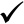 25TamañoRellenar el circulo que corresponda (     ) de acuerdo al tamaño de la institución.26Tipo de instituciónRellenar el círculo que corresponda (     ) de acuerdo con el tipo de institución, considerando si se trata de tipo federal, estatal, municipal, ONG=Organización No Gubernamental, IE=Institución Educativa o IP=Iniciativa Privada.27Recibirá beca /apoyo económico o en especieRellenar el circulo que corresponda (     ) dependiendo si recibe o no algún apoyo en efectivo o mediante algún otro como capacitación, alimentación, materiales, etc.28Monto MensualAnotar con número el monto que recibirá por el servicio social considerando la cantidad en efectivo y/o el importe al que equivale lo otorgado en especie de manera mensual.29EntregadaSe anotará una     en caso de que el documento se haya ingresado al expediente del(a) prestador(a).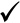 30Observaciones En caso de devolución del documento por el incumplimiento en los requisitos establecidos, se anotará la leyenda “Recibí original para corrección”, la fecha y firma del(a) interesado(a). O bien, las observaciones derivadas de la revisión detallada de los documentos.